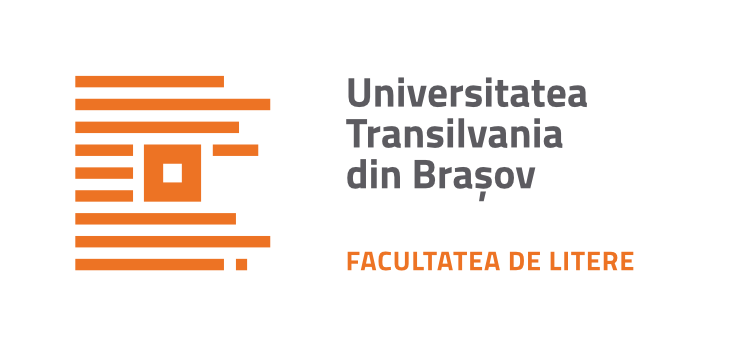 Nr. 1414/04.12.2019Către, Prorectoratul cu activitate didacticăVă  transmitem structura semestrului al II-lea, al anului universitar 2019-2020, pentru anii terminali (licenta si masterat). Structura anului universitar 2019-2020  la anii terminali (anul III licenta si anul II master)Semestrul IIActivități didactice 				24 februarie 2020- 17 aprilie 2020Vacanta 					20 aprilie 2020- 26 aprilie 2020Activități didactice 				27 aprilie 2020- 22 mai   2020Sesiune de examene creditate			18 mai 2020 - 22 mai 2020Sesiune de colocvii şi examene 		23 mai 2020 - 14 iunie 2020Sesiune de examene restante			15 iunie 2020- 21 iunie 2020Sesiune de reexaminari 			22 iunie 2020 -23 iunie 2020Sesiune de examene amânate medical  	24 iunie 2020Examenul de finalizare a studiilor (licență/disertație)Proba scrisă  	- discipline fundamentale ( ZI/ ID		29 iunie  2020- discipline de specialitate  ( ZI/ ID)     		30 iunie  2020Susținerea lucrărilor de diplomă/disertație (zi)          		  3 iulie  2020Susținerea lucrărilor de diplomă/disertație (ID/FR)  		  4 iulie  2020Conf. dr. Adrian LăcătuşDecanul Facultății de Litere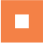 